We Can Work (WCW) Contract Implementation GuidanceThe WCW contracts are funded by Department of Rehabilitation (DOR) to provide DOR Student Services work based learning experience, as directed by the Workforce Innovation and Opportunity Act (WIOA) for students with a disability (SWD), ages 16 through 21, who are in high school, and either potentially eligible for or recipients of DOR services.DOR Student Services work experience consists of short-term placements either on or off campus.  Work experience may include paid/unpaid internships, paid/unpaid employment, summer work experience, work exploration, and job shadowing. The student may participate in more than one work experience placement.  Work experiences are intended to be temporary placements to gain experience in the workplace, but not obtain a permanent job.  They may also result in the development of any of the following: vocational direction, appropriate work attitudes, ethics, interpersonal skills, speed, and accuracy as well as some limited occupational skills.  Work experience is not intended to be training in specific occupational skills.  However, as a result of the experience, the student may gain skills. Work Experience PlacementsAny paid or non-paid work experience activities will:Comply with the Department of Labor regulations, including rules for volunteer placements if the work experience is unpaid. If it is a paid work experience, the contracting school will be the employer of recordStudents will be paid at least minimum wageStudents may participate in up to 100 hours of work experience hours Referral Referral CriteriaEach contract defines the number of referrals for each fiscal year. Students referred to and receiving services from the WCW program must meet all of the following requirements:Are still attending high schoolEligible for DOR services or Potentially Eligible Participating in special education or be eligible for a 504 plan or have a disabilityAre not younger than 16 or older than 21 years of agePotentially EligibleThe Department of Rehabilitation now has the ability to provide DOR Student Services to students who are Potentially Eligible (PE).  The purpose of offering this service to PE students is to offer an early intervention to students with disabilities to support their participation in activities to maximize opportunities for future success.  A PE student is a student with a disability, ages 16-21, participating in either a secondary or post secondary program, and has not yet applied for DOR Services.  DOR has developed a new Potentially Eligible case type to provide DOR Student Services to potentially eligible students.  This case type may be used by the    DOR Counselor when referring a SWD for WCW services.   Referral ProcessThe WCW contractor and DOR liaison should work collaboratively to define a coordinated referral process.  This can be a reciprocal process used either to refer from the WCW to DOR or from DOR to the WCW contractor.  The referral process should include: Coordination and completion of the required DOR documents or DOR Student Services Request Form (for PE students).  A referral form  Student contact information Disability information Identification of  any known barriers to employmentReferral Process A referral form template has been attached; the template may be modified to suit your program’s specific needs. DOR Enrollment/Eligibility & IPE Development IPE Sample LanguageThe DOR participant will participate in a DOR Student Services work based learning opportunity (work experience) provided through the We Can Work contract with XXX school district.DOR Fund SourceA fund source has been created specifically for the WCW contracts.  The WCW fund source MUST be assigned to the DOR participant’s case by DOR.  The fund source should be end dated when the DOR participant is no longer receiving work experience services from the WCW contractor.  Service Authorization & Delivery Service Documentation A monthly progress report template has been attached. This          template may be modified to meet the WCW program needs.Contract Administration, Invoicing & Supporting Documentation Group Authorization SampleThis screen shows the search pop up box to select the appropriate contract fund source.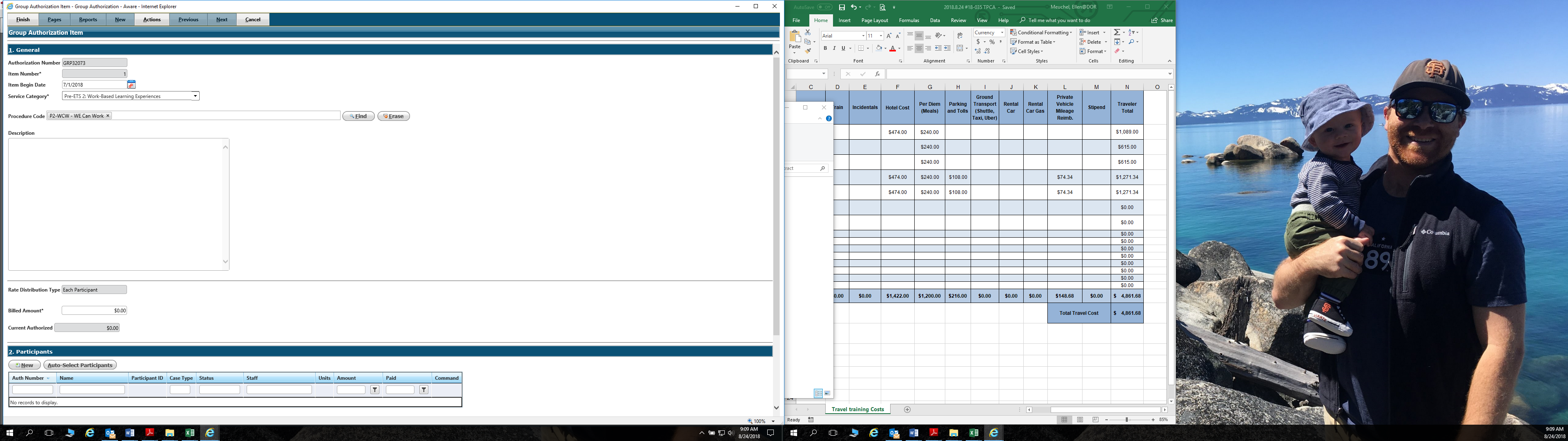 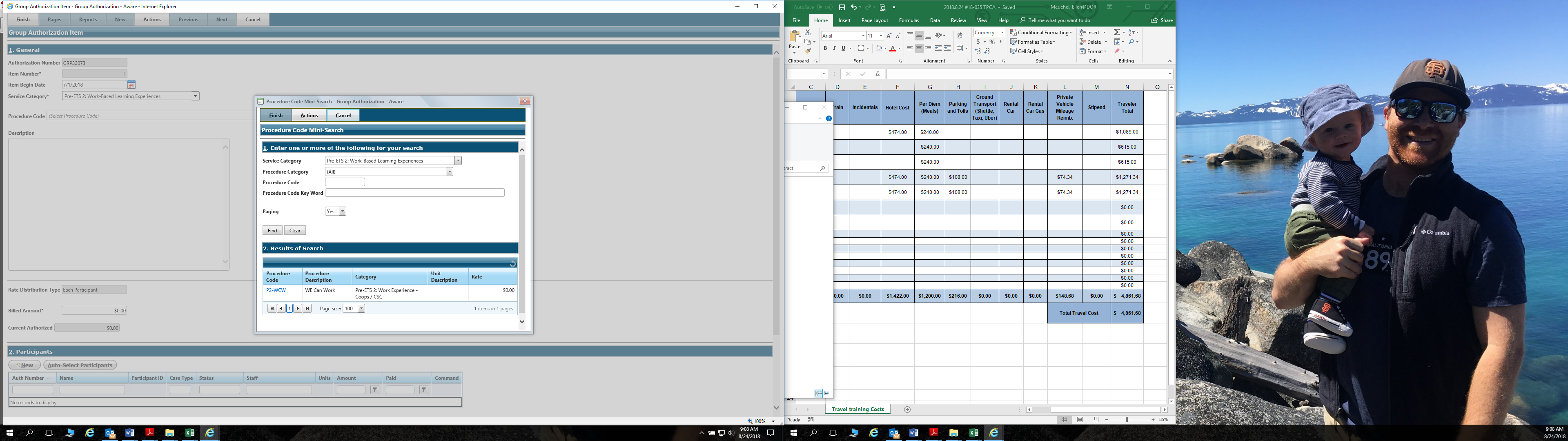 This screen shows the selection of the Procedure Category – P2-WCW, “Pre-ETS 2: Work Experience – Coops/CSC” on the Group Authorization.PARSA PAR is used by a contract staff person to document the after-the-fact distribution of time to each program and account for total time worked for all programs/activities.  A PAR must be completed for each individual contract staff person documenting: Hours worked for each program activity, total hours worked for each program activity, total hours worked in all programs/activities.For additional instructions and detailed information on PARS, please refer to page 65 of the July 2017 DOR Contract Handbook. (Attached)The contract agency must send the DOR Contract Administrator a monthly contract agency list of all DOR participants served by all contract staff for the monthly invoicing period. For additional instructions and detailed information on participant listings please refer to page 73 - #3 of the July 2017 DOR Contract Handbook. (Attached)InvoicingThe WCW contractor must submit the We Can Work Service Invoice (WCW SI) monthly to the local DOR contract administrator. The monthly invoice is the vehicle to request reimbursement from Department of Rehabilitation (DOR) for allowable costs incurred by providing contract services to We Can Work DOR participants.  The WCW SI should be submitted no later than the 20th business day for the preceding month’s expenditures. (WCW SI attached)For additional instructions and detailed information on invoicing, please refer to the DOR Contract Handbook July 2017, page 43 (Attached).Supporting DocumentationIn addition to a copy of the WCW SI, the contractor must maintain documentation to support the amounts billed, including contract staff PAR, staff and student payroll information and expenditure documents in compliance with the contract and state and federal requirements for contract monitoring and auditing purposes.  The documentation must be retained for at least five (5) years after final payment under the contract or until completion of the action and resolution of all issues which may arise as a result of any litigation, claim, negotiation, audit, or any other action involving the records prior to expiration of the five (5) year period, whichever is later.LEA Accounting Resource CodeThe California Department of Education (CDE) has determined that local educational agencies should use Resource Code 5810, Other Restricted Federal, to account for the “We Can Work” contracts. For further guidance and questions please contact the Cooperative Programs Section Specialist, David Cabrera at david.cabrera@dor.ca.gov , or (916) 558-5424. DOR ROLECoordinate intake interviews with the WCW contractor Conduct DOR intakeEnsure that all necessary documents have been received for DOR enrollment WCW Contractor RoleSelect students to be referred for WCW servicesAssist DOR participant with DOR  documentsAssemble DOR referral packet, that will include school disability documentation and DOR  documents Note: Staff Time spent preparing documentation and referring students to DOR may not be charged to the DOR We Can Work Contract.DOR RoleDOR Participants Served through the Potentially Eligible Case TypeComplete form 205 DOR Student Services Agreement Assign the DOR participant to the WCW fund sourceDOR Participants Served Through the Vocational Rehabilitation (VR) Case Type :Determine DOR eligibilityAssign the DOR participant to the WCW fund source Develop DOR participant IPE WCW Contractor RoleProvide DOR with any additional documentation needed DOR RoleWrite an authorizing case note for WCW servicesProvide a copy of the authorizing case note to WCW program to initiate servicesCommunicate with the WCW program to update on the status of WE placementsUpon completion of WCW services the DOR Team will continue to provide DOR services to DOR participants based on the participants IPE.  Potentially eligible DOR participants may continue receiving additional DOR Student Services as identified on their DOR Student Services Agreement form, or have their case record closed if no additional DOR Student Services are requested.WCW Contractor RoleInclude DOR authorizing case note in case recordDevelop and coordinate work experience placement activitiesNetwork with employers to develop WE placements Maintain a job bank for DOR participants who are participating in the WCW program. Contact DOR SVRC when the DOR participant has been placed in a WEMonitor participant progress at work experience sites Conduct follow-up services with employers and participants DOR RoleMaintain copies of the WCW monthly progress reports in the DOR participant case recordMaintain case notes of contact with WCW program and/or DOR participant WCW Contractor RolePrepare and maintain DOR participant record of contract services, such as case notesSubmit written progress reports to the DOR counselor on a monthly basis as long as the DOR participant  is actively participating in WCW contract servicesDOR Contract Administrator RoleOversee the contract budget and outcomes Meet with the contractor at least quarterly or more often as needed Process service invoices using the group authorization process WCW Fund Source will be used for Group AuthorizationProcedure code 148 will be used  for Group AuthorizationReview DOR participant list attached to Service Invoice to select  DOR participants to be allocated cost on the Group AuthorizationSubmit the original   approved WCW SI to the DOR  Accounting Services SectionReconcile the AWARE DOR participant list with the WCW program active DOR participant list monthlyReview contract staff PARS and supporting documentation biannually, or more often as appropriateMaintain documentation supporting invoiced costs for 5 years from the last invoice dateWCW Contractor RoleMonthly completion of a Personnel Activity Report (PARS) for WCW contracts with personnel line items.(Sample attached)Contract Staff must prepare a list of all DOR participants served monthly and attach to the monthly PARPrepare and submit monthly DOR Service Invoice to the DOR Contract Administrator (attached)Compile a list of DOR participants served within the month and submit with the monthly service invoiceInclude documentation on the monthly list of where the DOR participant was placed in work experienceMaintain documentation supporting invoiced costs for 5 years from the last invoice date